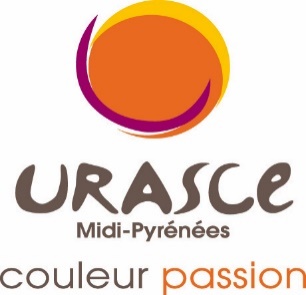 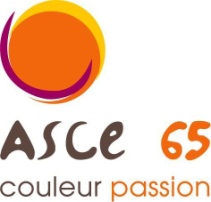  Du 2 au 4 février 2024Randonnée raquettes ou ski Hautes-PyrénéesGEDRE 65120FICHE RECAPITULATIVEDES INSCRIPTIONSASCE……. : Je soussigné(e), …………………………………………, ………………………………..de l'ASCE……….certifie la conformité des inscriptions ci-dessus, confirme la présence du certificat médical pour tous les participants de mon ASCE et fait procéder au règlement par chèque/ par virement du montant total ci-dessus.Cachet de l'ASCE…..								Fait à ……………..le ………										Le (la) Président(e)NOMPRENOMMONTANTMontant total